Межправительственный комитет по интеллектуальной собственности, генетическим ресурсам, традиционным знаниям и фольклоруСорок вторая сессияЖенева, 28 февраля – 4 марта 2022 г.ПРОЕКТ ПРОГРАММЫ сорок ВТОРОЙ СЕССИИ Документ подготовлен СекретариатомВо исполнение требования Межправительственного комитета по интеллектуальной собственности, генетическим ресурсам, традиционным знаниям и фольклору ('Комитет') о распространении предлагаемой программы работы в настоящем документе представлен проект предлагаемой программы работы сорок второй сессии Комитета. Данный проект программы носит ориентировочный характер: фактическая организация работы Комитета будет определена Председателем и членами Комитета в соответствии с правилами процедуры.[Конец документа]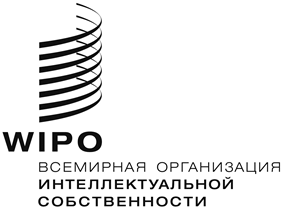 RWIPO/GRTKF/IC/41/inf/3    WIPO/GRTKF/IC/41/inf/3    WIPO/GRTKF/IC/41/inf/3    оригинал: английский   оригинал: английский   оригинал: английский   дата: 8 февраля 2022 г. дата: 8 февраля 2022 г. дата: 8 февраля 2022 г. Воскресенье, 27 февраля 2022 г.С 13:00Консультативный форум коренных народовВ работе Форума примут участие члены организаций, представляющих общины коренных народов. Заседание не является официальной сессией Комитета, но оно проводится по решению Комитета и обслуживается Секретариатом.Понедельник, 28 февраля 2022 г.10:00 – 13:00Пункт 1:   Открытие сессииПункт 2:	Выборы должностных лицПункт 3:   Принятие повестки дняWIPO/GRTKF/IC/42/1 Prov. 2WIPO/GRTKF/IC/42/INF/2 WIPO/GRTKF/IC/42/INF/3 Пункт 4:   Принятие отчета о сорок второй сессии WIPO/GRTKF/IC/41/4 Prov. 2Пункт 5:   Аккредитация некоторых организацийWIPO/GRTKF/IC/42/2Пункт 6:   Участие коренных народов и местных                  общин Добровольный фондWIPO/GRTKF/IC/42/3WIPO/GRTKF/IC/42/INF/4                 Дискуссионная группа коренных народов и                 местных общин Не является официальным заседанием Комитета, но отчет о работе Группы включается в отчет о работе сессии WIPO/GRTKF/IC/42/INF/5Пункт 7:   Генетические ресурсыWIPO/GRTKF/IC/42/4WIPO/GRTKF/IC/42/5WIPO/GRTKF/IC/42/6WIPO/GRTKF/IC/42/7WIPO/GRTKF/IC/42/8WIPO/GRTKF/IC/42/9WIPO/GRTKF/IC/42/10WIPO/GRTKF/IC/42/11WIPO/GRTKF/IC/42/12WIPO/GRTKF/IC/42/INF/7WIPO/GRTKF/IC/42/INF/8WIPO/GRTKF/IC/42/INF/9WIPO/GRTKF/IC/42/INF/1015:00 – 18:00Пункт 7:   Генетические ресурсы (продолжение)Вторник, 1 марта 2022 г.10:00 – 13:0015:00 – 18:00Пункт 7:      Генетические ресурсы (продолжение)Пункт 7:      Генетические ресурсы (продолжение)Среда, 2 марта 2022 г.10.00 – 13:0015:00 – 18:00Пункт 7:     Генетические ресурсы (продолжение)Пункт 7:     Генетические ресурсы (продолжение)Четверг, 3 марта 2022 г.10:00 – 13:0015:00 – 18:00Пункт 7:     Генетические ресурсы (продолжение)Пункт 7:     Генетические ресурсы (продолжение)Пятница, 4 марта 2022 г.10:00 – 13:0015:00 – 18:00Пункт 7:     Генетические ресурсы (продолжение)Пункт 8:     Создание специальной экспертной группы                   (групп)Пункт 9:     Любые другие вопросыПункт 10:   Закрытие сессии